Publicado en Malabo, Guinea Ecuatorial el 24/06/2020 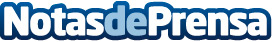 Guinea Ecuatorial adopta un nuevo Reglamento petroleroEl Ministerio de Minas e Hidrocarburos (MMH) de la República de Guinea Ecuatorial ha anunciado la adopción del nuevo Reglamento de Operaciones Petroleras, Reglamento No. 2/2020 del 15 de junio de 2020Datos de contacto:African Energy Chambermarie@apo-opa.org Nota de prensa publicada en: https://www.notasdeprensa.es/guinea-ecuatorial-adopta-un-nuevo-reglamento Categorias: Internacional Industria Minera http://www.notasdeprensa.es